Publicado en Granada el 26/12/2023 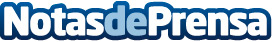 Escoem elabora un informe sobre la perspectiva económica en España para 2024La economía española, en el horizonte de 2024, se encuentra en una encrucijada marcada por desafíos estructurales y oportunidades de crecimiento. La productividad, que se ha mantenido estancada, y el alto endeudamiento público y externo se perfilan como los principales escollos. Sin embargo, la solidez del sector exterior y el saneamiento del sector privado ofrecen un contrapeso significativoDatos de contacto:Álvaro Iáñez BraojosEscoem958535565Nota de prensa publicada en: https://www.notasdeprensa.es/escoem-elabora-un-informe-sobre-la-perspectiva Categorias: Nacional Finanzas Educación Recursos humanos Universidades http://www.notasdeprensa.es